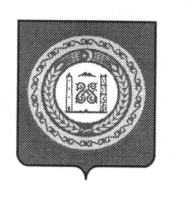 УСЛОВИЯподключения объекта №                          				                     от «      »                     2017 г.				               Срок действия до «       »                    2018 г.Начальник СМУП «ПУЖКХ» Курчалоевского района                  И.А.СайдулаевИсп. Р.Х.Ибрагимовател.: (8928) 781-69-13Специализированноемуниципальное унитарное предприятие«Производственное управлениежилищно-коммунального хозяйства»Курчалоевского района366314, ЧР, Курчалоевский  районc. Курчалой,  ул. А-Х.Кадырова, 32Smup-puzhkh@mail.ruтел./факс 8 (8715)52-22-65от «_______»_________2017 г. №_____на №_________от «_______»________2017г.Специализированноемуниципальное унитарное предприятие«Производственное управлениежилищно-коммунального хозяйства»Курчалоевского района366314, ЧР, Курчалоевский  районc. Курчалой,  ул. А-Х.Кадырова, 32Smup-puzhkh@mail.ruтел./факс 8 (8715)52-22-65от «_______»_________2017 г. №_____на №_________от «_______»________2017г.Специализированноемуниципальное унитарное предприятие«Производственное управлениежилищно-коммунального хозяйства»Курчалоевского района366314, ЧР, Курчалоевский  районc. Курчалой,  ул. А-Х.Кадырова, 32Smup-puzhkh@mail.ruтел./факс 8 (8715)52-22-65от «_______»_________2017 г. №_____на №_________от «_______»________2017г.Специализированноемуниципальное унитарное предприятие«Производственное управлениежилищно-коммунального хозяйства»Курчалоевского района366314, ЧР, Курчалоевский  районc. Курчалой,  ул. А-Х.Кадырова, 32Smup-puzhkh@mail.ruтел./факс 8 (8715)52-22-65от «_______»_________2017 г. №_____на №_________от «_______»________2017г.Специализированноемуниципальное унитарное предприятие«Производственное управлениежилищно-коммунального хозяйства»Курчалоевского района366314, ЧР, Курчалоевский  районc. Курчалой,  ул. А-Х.Кадырова, 32Smup-puzhkh@mail.ruтел./факс 8 (8715)52-22-65от «_______»_________2017 г. №_____на №_________от «_______»________2017г.Специализированноемуниципальное унитарное предприятие«Производственное управлениежилищно-коммунального хозяйства»Курчалоевского района366314, ЧР, Курчалоевский  районc. Курчалой,  ул. А-Х.Кадырова, 32Smup-puzhkh@mail.ruтел./факс 8 (8715)52-22-65от «_______»_________2017 г. №_____на №_________от «_______»________2017г.Специализированноемуниципальное унитарное предприятие«Производственное управлениежилищно-коммунального хозяйства»Курчалоевского района366314, ЧР, Курчалоевский  районc. Курчалой,  ул. А-Х.Кадырова, 32Smup-puzhkh@mail.ruтел./факс 8 (8715)52-22-65от «_______»_________2017 г. №_____на №_________от «_______»________2017г.№На№ототЗаявительЮридический адресФактический адресФИО  ответственного лица
(с указанием телефона)Наименование объекта теплоснабженияАдрес объекта теплоснабженияСуществующая  нагрузка (Гкал/ч)Источник теплоснабженияТочка подключения к тепловым сетямПараметры теплоносителя в тепловой сети, °С 95-70°СТемпературный график регулирования, °С 95-70°С. График разработан для отопительной нагрузки, исходя из расчетной температуры наружного воздуха -17°С и усредненной температуры в помещениях 18°СНапор сетевой воды в точке подключения, кгс/см2Тип системы теплоснабжения (открытая/закрытая)ЗакрытаяСхема присоединения системы горячего водоснабженияНезависимаяТребование к ИТП Для горячего водоснабжения предусмотреть        БИТП (блочный индивидуальный тепловой                  пункт) с соответствующим теплообменным оборудованием.Требования к узлу коммерческого учетаДля системы потребления теплоносителя предусмотреть приборы учета. Установить оборудование для автоматического погодного регулирования количества тепловой энергии. Технические мероприятия для подключения объекта, требования к материаламВ точке подключения выполнить тепловую камеру ТК с соответствующей запорной арматурой для ввода в объект. Ввод в объект выполнить из труб заводской пенополиуретановой  изоляции, диаметр принять по расчетуДата подключения к тепловым сетям«_____» _____________ 20___ г.Требования к проектной документацииВыполнить запрос технических условий на установку приборов учета. Выполненный проект согласовать с СМУП «ПУЖКХ» Курчалоевского районаОсобые требованияВрезку к тепловым сетям произвести с заключением договора на подключение к системе теплоснабжения